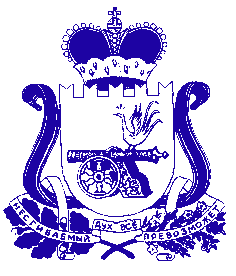 ФИНАНСОВОЕ УПРАВЛЕНИЕ АДМИНИСТРАЦИИ МУНИЦИПАЛЬНОГО ОБРАЗОВАНИЯ «ДЕМИДОВСКИЙ РАЙОН» СМОЛЕНСКОЙ ОБЛАСТИПРИКАЗот 07.05.2018    № 18О внесении изменений в Порядок применения бюджетной классификации Российской Федерации в части, относящейся к местному бюджету Внести в Порядок применения бюджетной классификации Российской Федерации в части, относящейся к местному бюджету, утвержденный приказом Финансового управления Администрации муниципального образования «Демидовский район» Смоленской области от 20.12.2016 № 106 (в ред. от 27.01.2017 № 3, от 17.03.2017 № 10, от 23.03.2017 № 17, от 19.04.2017 № 21,от 24.05.2017 № 38, от 19.06.2017 № 49, от 18.07.2017 № 60, от 18.08.2017 № 73, от 05.09.2017 № 83, от 10.10.2017 № 96, от 30.10.2017 № 102, от 28.12.2017 № 120, от 14.03.2018 № 10), следующие изменения:1. В разделе  3. Направления расходов, увязываемые с программными (непрограммными) статьями целевых статей расходов местного бюджета: 1.1. Дополнить направлениями расходов следующего содержания:«L4970   Реализация  мероприятий по обеспечению жильем молодых семейПо данному направлению расходов отражаются расходы местного бюджета (включая федеральные средства, областные средства и средства местного бюджета) на реализацию мероприятий по обеспечению жильем молодых семей60530  Субсидии  субъектам малого предпринимательства на развитие бизнесаПо данному направлению расходов отражаются расходы местного бюджета на предоставление субсидий  субъектам малого предпринимательства на развитие бизнеса, в рамках МП «Развитие  малого и среднего предпринимательства в муниципальном образовании «Демидовский район» Смоленской области».1.2. Внести изменения в следующие направления расходов:«L4670   Обеспечение развития и укрепления материально-технической базы муниципальных домов культуры за счет средств местного бюджетаПо данному направлению расходов отражаются расходы за счет средств местного бюджета на осуществление расходов на обеспечение развития и укрепления материально-технической базы муниципальных домов культурыL5190 Оказание поддержки отрасли культуры за счет местного бюджета По данному направлению расходов отражаются расходы местного бюджета на софинансирование к субсидии из федерального и областного бюджетов на оказание поддержки отрасли культуры»изложив их в новой редакции:« L4670   Обеспечение развития и укрепления материально-технической базы муниципальных домов культуры По данному направлению расходов отражаются расходы местного бюджета (включая федеральные средства, областные средства и средства местного бюджета) на осуществление расходов на обеспечение развития и укрепления материально-технической базы муниципальных домов культурыL5190 Оказание поддержки отрасли культуры По данному направлению расходов отражаются расходы местного бюджета (включая федеральные средства, областные средства и средства местного бюджета) на оказание поддержки отрасли культуры».2. В приложение к Порядку применения бюджетной классификации Российской Федерации в части, относящейся к местному бюджету, «Перечень и коды целевых статей расходов местного бюджета», внести следующие изменения:2.1. после строки:дополнить строкой следующего содержания2.2. строкиизложить в новой редакции строки2.3.после строкидополнить строкой следующего содержания3. Настоящий приказ вступает в силу со дня подписания.01Я0100000Основное мероприятие «Предоставление молодым семьям социальных выплат на приобретение или строительство жилья экономкласса»01Я01L4970Реализация мероприятий по обеспечению жильем  молодых семей 06Я01 L4670Обеспечение развития и укрепления материально-технической базы муниципальных домов культуры за счет средств местного бюджета06Я01L5190Оказание поддержки отрасли культуры за счет средств местного бюджета06Я01 L4670Обеспечение развития и укрепления материально-технической базы муниципальных домов культуры 06Я01L5190Оказание поддержки отрасли культуры 08Я0100000Основное мероприятие «Финансовая и имущественная поддержка субъектов малого и среднего предпринимательства»08Я0160530Субсидии субъектам малого предпринимательства на развитие бизнесаНачальник Финансового управления Администрации муниципального образования  «Демидовский район» Смоленской области      Н.П. Козлова